от 15 мая 2023 года										№ 484Об утверждении муниципальной программы «Обеспечение населения городского округа город Шахунья Нижегородской области качественными услугами в сфере жилищно-коммунального хозяйства»В соответствии с решением Совета депутатов городского округа город Шахунья Нижегородской области от 19 декабря 2022 года № 9-1 «О бюджете городского округа город Шахунья на 2023 год и на плановый период 2024 и 2025 годов» (с изменениями, внесенными (10.03.2023 № 13-2),  постановлением администрации городского округа город Шахунья Нижегородской области от 17.06.2014 № 537 «Об утверждении Порядка разработки, реализации и оценки эффективности муниципальных программ в городском округе город Шахунья Нижегородской области» (с изменениями, внесенными постановлением от 06.12.2019 № 1455), постановлением администрации городского округа город Шахунья Нижегородской области от 21.10.2015 № 1205 «Об утверждении Методики оценки эффективности муниципальных программ городского округа город Шахунья Нижегородской области» (с изменениями, внесенными постановлением от 26.01.2017 № 99), администрация городского округа город Шахунья Нижегородской области  п о с т а н о в л я е т :Утвердить прилагаемую муниципальную программу «Обеспечение населения городского округа город Шахунья Нижегородской области качественными услугами в сфере жилищно-коммунального хозяйства». Настоящее постановление вступает в силу после официального опубликования посредством размещения настоящего постановления в газете «Знамя труда», и в сетевом издании газеты «Знамя труда».Управлению делами администрации городского округа город Шахунья Нижегородской области обеспечить размещение настоящего постановления в газете «Знамя труда», в сетевом издании газеты «Знамя труда» и на официальном сайте администрации городского округа город Шахунья Нижегородской области. Постановление администрации городского округа город Шахунья Нижегородской области от 11.12.2017 № 1618 «Об утверждении муниципальной программы «Обеспечение населения городского округа город Шахунья Нижегородской области качественными услугами в сфере жилищно-коммунального хозяйства» признать утратившим силу со дня вступления в силу настоящего постановления. Контроль за исполнением настоящего постановления возложить на заместителя главы администрации городского округа город Шахунья Нижегородской области 
С.А. Кузнецова. И.о. главы местного самоуправлениягородского округа город Шахунья							    А.Д.СеровУтверждена
 постановлением администрациигородского округа город ШахуньяНижегородской области
 от 15.05.2023 г. № 484МУНИЦИПАЛЬНАЯ ПРОГРАММА«ОБЕСПЕЧЕНИЕ НАСЕЛЕНИЯ ГОРОДСКОГО ОКРУГА ГОРОД ШАХУНЬЯНИЖЕГОРОДСКОЙ ОБЛАСТИ КАЧЕСТВЕННЫМИ УСЛУГАМИ В СФЕРЕЖИЛИЩНО-КОММУНАЛЬНОГО ХОЗЯЙСТВА»Паспорт муниципальной программыПАСПОРТ МУНИЦИПАЛЬНОЙ ПРОГРАММЫ«Обеспечение населения городского округа город Шахунья Нижегородской области качественными услугами 
в сфере жилищно-коммунального хозяйства»2. Текстовая часть муниципальной программы«Обеспечение населения городского округа город Шахунья Нижегородской области качественными услугами в сфере жилищно-коммунального хозяйства» (далее -Муниципальная программа)2.1. Характеристика текущего состоянияОбъем многоквартирного жилищного фонда городского округа город Шахунья Нижегородской области (с учетом домов блокированной застройки) составляет 579 300,00 м2. Общая площадь жилых и нежилых помещений в многоквартирных домах городского округа город Шахунья Нижегородской области, участвующих в региональной адресной программе по проведению капитального ремонта общего имущества в многоквартирных домах, расположенных на территории Нижегородской области составляет – 384 956,40 м2. На территории городского округа город Шахунья Нижегородской области имеются следующие источники холодного водоснабжения и водоотведения: водозаборы – 48 ед., в т.ч. жилищно-коммунального хозяйства (далее - ЖКХ) муниципального образования – 36 ед.;  насосные станции водопровода – 3 ед., в т.ч. ЖКХ муниципального образования – 2 ед.; очистные сооружения водопровода – 2 ед., в т.ч. ЖКХ муниципального образования – 1 ед. Источники холодного водоснабжения и водоотведения находятся в обслуживании следующих организаций: Муниципальное унитарное предприятие «Водоканал»; Муниципальное унитарное предприятие «ШОКС»; Протяженность сетей: тепловые (в двухтрубном исчислении) – 68,5 км, в т.ч. ЖКХ муниципального образования – 60,8 км. -ветхие тепловые сети (в двухтрубном исчислении) – 13,4 км, в т.ч. ЖКХ муниципального образования – 13,4 км. -водопроводные – 162,1 км, в т.ч. ЖКХ муниципального образования – 158,1 км. -ветхие сети водопровода – 37,4 км, в т.ч. ЖКХ муниципального образования – 37,4 км. -канализационные – 72,9 км, в т.ч. ЖКХ муниципального образования – 72,9 км. -ветхие сети канализационные – 18,8 км, в т.ч. ЖКХ муниципального образования – 18,8 км. Жилой сектор, расположенный на территории городского округа город Шахунья Нижегородской области, представлен индивидуальной жилой застройкой и многоквартирными жилыми домами. Большинство жителей индивидуальной жилой застройки используют индивидуальные источники тепловой энергии: электрическое отопление, печное отопление. На территории городского округа город Шахунья Нижегородской области действуют 36 отопительных котельных из них: - муниципальных – 28 единиц; 7 котельных находятся в ведомстве юридических лиц:  Открытое акционерное общество «Молоко»  - 1 котельная;  Открытое акционерное общество «РЖД» - 1 котельные (котельная, ДТВу-2 филиала ОАО «РЖД»);  Закрытое акционерное общество «Дорожное ремонтно-строительное предприятие» - 2 котельная;  Общество с ограниченной ответственностью «Гефест» - 1 котельная; Шахунский филиал акционерного общества «Нижегородская областная коммунальная компания» - 1 котельная;  Открытое акционерное общество «ЭкоТеплоСервис-Шахунья» - 1 котельная; Для объектов, подключенных к системам централизованного отопления и горячего водоснабжения, на территории городского округа город Шахунья Нижегородской определены следующие теплоснабжающие организации: 	-Акционерное 	общество 	«Нижегородская 	областная 	коммунальная 	компания» Шахунский филиал; -Открытое акционерное общество «Молоко»; -Закрытое акционерное общество «Дорожное ремонтно-строительное предприятие»; -Открытое акционерное общество «Гефест»; -Открытое акционерное общество «ЭкоТеплоСервис-Шахунья»; -Дирекция по тепловодоснабжению филиала открытого акционерного общества «РЖД» (далее – ДТВУ-2 ОАО «РЖД»); -Муниципальное унитарное предприятие «ШОКС»;-Индивидуальный предприниматель «Копытова Н.В.». Мониторинг состояния жилищного фонда городского округа город Шахунья Нижегородской области по проведению капитального ремонта многоквартирных домов показал, что большая часть домов находится в неудовлетворительном состоянии и нуждается в капитальном ремонте. В связи с высокой социальной важностью задачи надлежащего содержания многоквартирных домов требуется оптимизация процессов планирования капитального ремонта.  Реализация Муниципальной программы должна обеспечить перспективное планирование капитального ремонта жилищного фонда на основе анализа фактических и технических показателей состояния конструктивных элементов и инженерных систем многоквартирных домов. Определение необходимости проведения капитального ремонта осуществляется на основании  информации об обследовании технического состояния многоквартирных домов, данных технических паспортов, технической документации предоставляемой лицами, осуществляющими управление многоквартирными домами, и информации об обследовании технического состояния многоквартирных домов, данных технических паспортов, технической документации, в отношении многоквартирных домов, находящихся в муниципальной собственности, а также в отношении многоквартирных домов, информация о которых не представлена лицами, осуществляющими управление многоквартирными домами. Администрация городского округа город Шахунья Нижегородской области для уточнения данных и (или) определения приоритетности в необходимости проведения капитального ремонта может формировать комиссию с участием представителей администрации городского округа город Шахунья Нижегородской области, а также представителей лица, осуществляющего управление многоквартирным домом, и (или) регионального оператора (в случае формирования фонда капитального ремонта на счете, счетах регионального оператора) 2.2. Цели и задачиСтратегической целью Муниципальной программы является создание комфортной среды проживания и жизнедеятельности для человека, которая позволит не только удовлетворять жилищные потребности населения, но и обеспечивать высокое качество жизни в целом. Задачи для достижения поставленной цели следующие: Проведение капитального ремонта общего имущества всех многоквартирных домов, за исключением: многоквартирных домов, признанных в установленном порядке аварийными и подлежащими сносу; многоквартирных домов, в которых имеется менее чем три квартиры; жилых домов с количеством этажей не более чем три, состоящие из нескольких блоков, количество которых не превышает десять и каждый из которых предназначен для проживания одной семьи, имеет общую стену (общие стены) без проемов с соседним блоком или соседними блоками, расположен на отдельном земельном участке и имеет выход на территорию общего пользования (жилые дома блокированной застройки); Использование эффективных технических решений при проведении капитального ремонта. Сроки и этапы реализации Муниципальной программы Подпрограмма 1 «Проведение капитального ремонта общего имущества в многоквартирных домах, расположенных на территории городского округа город Шахунья Нижегородской области» будет реализована в 2023-2025 годах в три этапа.  Подпрограмма 2 «Проведение капитального ремонта муниципальных жилых помещений жилого фонда и нежилых помещений муниципальной формы собственности городского округа город Шахунья Нижегородской области» будет реализована в 2023-2025 годах в три этапа. Подпрограмма 3 «Обслуживание объектов жилищно-коммунального хозяйства» (Закупка товаров, работ и услуг для обеспечения государственных (муниципальных) нужд) будет реализована в 2023-2025 годах в три этапа. Подпрограмма 4 «Газификация г.о.г. Шахунья». (газоснабжение и газораспределение в целях обеспечения потребителей округа природным газом в требуемых объемах, аудит, актуализация) будет реализована в 2023-2025 годах в три этапа.Перечень основных мероприятий Муниципальной программы Информация об основных мероприятиях Муниципальной программы отражена в таблице 1.  Таблица 1. Перечень основных мероприятий Муниципальной программы Индикаторы достижения цели и непосредственные результаты реализации Муниципальной программыДостижение целей Муниципальной программы будет обеспечено путем достижения следующих целевых значений индикаторов. Информация о составе и значениях индикаторов и непосредственных результатов приводится согласно таблице 2. Таблица 2. Сведения об индикаторах и непосредственных результатах Перечень индикаторов носит открытый характер и предусматривает возможность корректировки в случае потери информативности индикатора (достижение максимального значения или насыщения). Прогноз сводных показателей муниципальных заданий на оказание муниципальных услуг (работ) Муниципальной программы. В рамках Муниципальной программы не предусматривается оказание муниципальных услуг (работ) физическим и юридическим лицам. Участие в реализации Муниципальной программы муниципальных унитарных предприятий, акционерных обществ. В реализации Муниципальной программы не принимают участия муниципальные унитарные предприятия, акционерные общества, общественные, научные и иные организации, а также внебюджетные фонды. Обоснование объема финансовых ресурсов. Информация по ресурсному обеспечению Муниципальной программы за счет средств бюджета городского округа город Шахунья Нижегородской области (с расшифровкой по основным мероприятиям подпрограмм, а также по годам реализации  программы) отражается по форме согласно таблицам 3-4. Таблица 3. Ресурсное обеспечение реализации Муниципальной программы за счет средств городского округа город Шахунья Нижегородской области<*> - заказчик-координатор; <**> - соисполнитель. Таблица 4. Прогнозная оценка расходов на реализацию Муниципальной программы за счет всех источников Примечание: *) расходы областного бюджета городского округа город Шахунья Нижегородской области указываются в соответствии с ресурсным обеспечением реализации муниципальной программы за счет средств местного бюджета; **) расходы областного бюджета указываются в соответствии с ресурсным обеспечением реализации программы за счет средств областного бюджета. 2.9. Анализ рисков реализации Муниципальной программыК рискам реализации Муниципальной программы следует отнести следующие риски: Организационный риск, который связан с несоответствием организационной инфраструктуры реализации Муниципальной программы ее задачам, задержкой формирования соответствующих организационных систем к сроку начала реализации мероприятий Муниципальной программы.  Риск финансового обеспечения, который связан: с неполным выделением бюджетных средств в рамках одного года на реализацию программных мероприятий, вследствие чего могут измениться запланированные сроки выполнения мероприятий и могут подвергнуться корректировке целевые индикаторы эффективности реализации Муниципальной программы, что потребует внесения изменений в Муниципальную программу; Реализации Муниципальной программы также угрожают следующие риски, которые связаны с изменениями внешней среды и которыми невозможно управлять в рамках реализации программных мероприятий: риск ухудшения состояния экономики, что может привести к снижению бюджетных доходов, ухудшению динамики основных макроэкономических показателей, в том числе повышению инфляции, снижению темпов экономического роста и доходов населения. Учитывая достаточно высокую зависимость экономики России от мировых цен на углеводородные ресурсы, а также опыт последнего финансово-экономического кризиса, который оказал существенное негативное влияние на динамику основных показателей строительства, такой риск для реализации Муниципальной программы может быть качественно оценен как высокий; риск возникновения обстоятельств непреодолимой силы, в том числе природных и техногенных катастроф и катаклизмов, что может привести к существенному снижению состояния жилищного фонда и коммунальной инфраструктуры в отдельных муниципалитетах, а также потребовать концентрации средств областного бюджета на преодоление последствий таких катастроф. На качественном уровне такой риск для Муниципальной программы можно оценить как умеренный.                                  2.10. Оценка эффективности Муниципальной программы Оценка эффективности Муниципальной программы определяется достижением непосредственных результатов, а также плановыми значениями целевых индикаторов. В результате реализации Муниципальной программы будет обеспечено: - создание безопасных и благоприятных условий проживания граждан;  - улучшение эксплуатационных характеристик общего имущества в многоквартирных домах;  - обеспечение сохранности многоквартирных домов и улучшение комфортности проживания в них граждан; - приведение многоквартирных домов, участвующих в капитальном ремонте, в соответствие с требованиями энергоэффективности, действующими на момент выполнения капитального ремонта. Положительный эффект Муниципальной программы также заключается в повышении энергоэффективности жилищного фонда и оптимизация затрат по его эксплуатации. Эффективность реализации Муниципальной программы оценивается на основании сопоставления фактически достигнутых значений целевых индикаторов с их плановыми значениями с учетом уровня финансирования. Оценка эффективности осуществляется следующим путём: 1)Оценивается степень достижения каждого индикатора по формуле: Значение индикатора (факт) Достижение 	индикатора 	= Значение индикатора (план) утверждённое 	х 	100% Муниципальной программой 2) Рассчитывается степень достижения индикаторов в среднем по Муниципальной программе:  	Степень 	Достижение + Достижение + … 	достижения = Количество индикаторов 	х 	100% 3 )Рассчитывается уровень финансирования Муниципальной программы по формуле:  Фактическое финансирование Уровень 	финансирования = Плановое финансирование (утвержденное 	х 	100% Муниципальной программой) 4) На основании проведённых расчетов могут быть сделаны следующие выводы об эффективности реализации Муниципальной программы: -Муниципальная программа реализуется эффективно, если степень достижения индикаторов Муниципальной программы >= уровню финансирования; -Муниципальная программа реализуется неэффективно, если степень достижения индикаторов < уровня финансирования. 3.  Подпрограммы Муниципальной программы3.1. Подпрограмма 1 «Проведение капитального ремонта общего имущества в многоквартирных домах, расположенных на территории городского округа город Шахунья Нижегородской области» (далее - Подпрограмма 1) 3.1.1. Паспорт Подпрограммы 1 3.1.2. Текстовая часть Подпрограммы 1 3.1.2.1. Характеристика текущего состояния Объем многоквартирного жилищного фонда городского округа город Шахунья Нижегородской области (с учетом домов блокированной застройки) составляет 557 800,00 м2. Общая площадь жилых и нежилых помещений в многоквартирных домах городского округа город Шахунья Нижегородской области, участвующих в региональной адресной программе по проведению капитального ремонта общего имущества в многоквартирных домах, расположенных на территории Нижегородской области, составляет – 481 197,89 м2. Жилой сектор, расположенный на территории городского округа, представлен индивидуальной жилой застройкой и многоквартирными жилыми домами. Большинство жители индивидуальной жилой застройки используют индивидуальные источники тепловой энергии: электрическое отопление, печное отопление. Мониторинг состояния жилищного фонда городского округа город Шахунья Нижегородской области по проведению капитального ремонта многоквартирных домов показал, что большая часть домов находится в неудовлетворительном состоянии и нуждается в капитальном ремонте. В связи с высокой социальной важностью задачи надлежащего содержания многоквартирных домов требуется оптимизация процессов планирования капитального ремонта.  Реализация Подпрограммы 1 должна обеспечить перспективное планирование капитального ремонта жилищного фонда на основе анализа фактических и технических показателей состояния конструктивных элементов и инженерных систем многоквартирных домов. Определение необходимости проведения капитального ремонта осуществляется на основании  информации об обследовании технического состояния многоквартирных домов, данных технических паспортов, технической документации предоставляемой лицами, осуществляющими управление многоквартирными домами, и информации об обследовании технического состояния многоквартирных домов, данных технических паспортов, технической документации, в отношении многоквартирных домов, находящихся в муниципальной собственности, а также в отношении многоквартирных домов, информация о которых не представлена лицами, осуществляющими управление многоквартирными домами. Администрация городского округа город Шахунья Нижегородской области для уточнения данных и (или) определения приоритетности в необходимости проведения капитального ремонта может формировать комиссию с участием представителей администрации городского округа город Шахунья Нижегородской области, а также представителей лица, осуществляющего управление многоквартирным домом и (или) регионального оператора (в случае формирования фонда капитального ремонта на счете, счетах регионального оператора) 3.1.2.2. Цели и задачи Стратегической целью Подпрограммы 1 является создание комфортной среды проживания и жизнедеятельности для человека, которая позволит не только удовлетворять жилищные потребности населения, но и обеспечивать высокое качество жизни в целом. Задачи для достижения поставленной цели следующие: -Обеспечение своевременного проведения капитального ремонта общего имущества в многоквартирных домах городского округа город Шахунья Нижегородской области; -Выполнение планируемых показателей выполнения Подпрограммы 1; -Конкретизация сроков проведения капитального ремонта общего имущества в многоквартирных домах городского округа город Шахунья Нижегородской области; -Уточнение стоимости услуг и (или) работ по капитальному ремонту общего имущества в многоквартирных домах городского округа город Шахунья Нижегородской области; -Определение объема муниципальной поддержки капитального ремонта общего имущества в многоквартирных домах за счет средств местного бюджета.                                   3.1.2.3. Сроки и этапы реализации Подпрограммы 1 Подпрограмма 1 «Проведению капитального ремонта общего имущества в многоквартирных домах, расположенных на территории городского округа город Шахунья Нижегородской области» будет реализована в период 2023-2025 годов в три этапа. 3.1.2.4. Перечень основных мероприятий Подпрограммы 1 Информация по основным мероприятиям Подпрограммы 1 отражена в Таблице 1 «Перечень основных мероприятий Муниципальной программы». 3.1.2.5. Индикаторы достижения цели и непосредственные результаты реализации муниципальной Подпрограммы 1 Информация по основным мероприятиям Подпрограммы 1 отражена в Таблица 2 «Сведения об индикаторах и непосредственных результатах». 3.1.2.6. Прогноз сводных показателей муниципальных заданий на оказание муниципальных услуг (работ) Подпрограммы 1 В рамках Подпрограммы 1 не предусматривается оказание муниципальных услуг (работ) физическим и юридическим лицам. 3.1.2.7. Участие в реализации Подпрограммы 1 муниципальных унитарных предприятий, акционерных обществ. В реализации Подпрограммы 1 не принимают участия муниципальные унитарные предприятия, акционерные общества, общественные, научные и иные организации, а также внебюджетные фонды. 3.1.2.8. Обоснование объема финансовых ресурсов.Информация по ресурсному обеспечению Подпрограммы 1 за счет средств бюджета городского округа город Шахунья Нижегородской области (с расшифровкой по основным мероприятиям подпрограмм, а также по годам реализации  программы) отражается по форме согласно таблицы 3 «Ресурсное обеспечение реализации Муниципальной программы за счет средств городского округа город Шахунья Нижегородской области» и таблицы 4 «Прогнозная оценка расходов на реализацию Муниципальной программы за счет всех источников».                       3.1.2.9. Анализ рисков реализации Подпрограммы 1 Анализ рисков Подпрограммы 1 описывается в п. 2.9. «Анализ рисков реализации Муниципальной программы».                           3.1.2.10 Оценка эффективности Подпрограммы 1 Оценка эффективности Подпрограммы 1 описывается в п.2.10.»Оценка эффективности Муниципальной программы». 3.2. Подпрограмма 2 «Проведение капитального ремонта муниципальных жилых помещений жилого фонда и нежилых помещений муниципальной формы собственности городского округа город Шахунья Нижегородской области»
 (далее - Подпрограмма 2)3.2.1. Паспорт Подпрограммы 2 3.2.2. Текстовая часть Подпрограммы 2 3.2.2.1. Характеристика текущего состояния Общая площадь жилых и нежилых помещений в многоквартирных домах городского округа город Шахунья Нижегородской области, участвующих в региональной адресной программе по проведению капитального ремонта общего имущества в многоквартирных домах, расположенных на территории Нижегородской области составляет – 481 197,89 м2, в том числе площадь муниципальных жилых помещений – 30 984,26 м2 (8,05%). Жилой сектор, расположенный на территории городского округа, представлен индивидуальной жилой застройкой и многоквартирными жилыми домами. Большинство жители индивидуальной жилой застройки используют индивидуальные источники тепловой энергии: электрическое отопление, печное отопление. Реализация Подпрограммы 2 должна обеспечить перспективное планирование капитального ремонта жилищного фонда на основе анализа фактических и технических показателей состояния конструктивных элементов и инженерных систем многоквартирных домов. 3.2.2.2. Цели и задачи Стратегической целью Подпрограммы 2 является создание комфортной среды проживания и жизнедеятельности для человека, которая позволит не только удовлетворять жилищные потребности населения, но и обеспечивать высокое качество жизни в целом. Задачи для достижения поставленной цели следующие: -Создание безопасных и благоприятных условий проживания граждан в муниципальных жилых помещениях, расположенных на территории городского округа город Шахунья Нижегородской области; -Устранение неисправностей изношенных конструктивных элементов муниципальных жилых помещений по выезду комиссии по обследованию жилого фонда и нежилых помещений муниципальной формы собственности городского округа город Шахунья Нижегородской области.                                              3.2.2.3. Сроки и этапы реализации Подпрограммы 2 Подпрограмма 2 «Проведение капитального ремонта муниципальных жилых помещений жилого фонда и нежилых помещений муниципальной формы собственности городского округа город Шахунья Нижегородской области» будет реализована в период 2023-2025 годов в три этапа.    3.2.2.4. Перечень основных мероприятий Подпрограммы 2 Информация по основным мероприятиям Подпрограммы 2 отражена в Таблице 1 «Перечень основных мероприятий Муниципальной программы». 3.2.2.5. Индикаторы достижения цели и непосредственные результаты реализации муниципальной Подпрограммы 2 Информация по основным мероприятиям Подпрограммы 2 отражена в Таблица 2 «Сведения об индикаторах и непосредственных результатах». 3.2.2.6. Прогноз сводных показателей муниципальных заданий на оказание муниципальных услуг (работ) Подпрограммы 2 В рамках Подпрограммы 2 не предусматривается оказание муниципальных услуг (работ) физическим и юридическим лицам. 3.2.2.7. Участие в реализации Подпрограммы 2 муниципальных унитарных предприятий, акционерных обществ. В реализации Подпрограммы 2 не принимают участия муниципальные унитарные предприятия, акционерные общества, общественные, научные и иные организации, а также внебюджетные фонды. 3.2.2.8. Обоснование объема финансовых ресурсов. Информация по ресурсному обеспечению Подпрограммы 2 за счет средств бюджета городского округа город Шахунья Нижегородской области (с расшифровкой по основным мероприятиям подпрограмм, а также по годам реализации  программы) отражается по форме согласно таблицы 3 «Ресурсное обеспечение реализации Муниципальной программы за счет средств городского округа город Шахунья Нижегородской области» и таблицы 4 «Прогнозная оценка расходов на реализацию Муниципальной программы за счет всех источников». 3.2.2.9. Анализ рисков реализации Подпрограммы 2 Анализ рисков Подпрограммы 2 описывается в п. 2.9. «Анализ рисков реализации Муниципальной программы».  3.2.2.10 Оценка эффективности Подпрограммы 2 Оценка эффективности Подпрограммы 2 описывается в п.2.10.»Оценка эффективности Муниципальной программы». 3.3. Подпрограмма 3 «Обслуживание объектов жилищно-коммунального хозяйства» (Закупка товаров, работ и услуг для обеспечения государственных (муниципальных) нужд).3.3.1. Паспорт Подпрограммы 3 3.3.2. Текстовая часть Подпрограммы 3 3.3.2.1. Характеристика текущего состояния Реализация Подпрограммы 3 должна обеспечить возмещения затрат или (и) недополученных доходов в связи с производством (реализацией) закупки товаров, работ и услуг для обеспечения государственных (муниципальных) нужд).3.3.2.2. Цели и задачи Задачи, для достижения поставленной цели следующие: - Создание благоприятных условий для пользователей услуг бюджетных, автономных и иных учреждений; 3.3.2.3. Сроки и этапы реализации Подпрограммы 3Подпрограмма 3 3.1. «Обслуживание объектов жилищно-коммунального хозяйства» (закупки товаров, работ и услуг для обеспечения государственных (муниципальных) нужд).3.2. «Обслуживание объектов жилищно-коммунального хозяйства» (Иные бюджетные ассигнования)» будет реализована в период 2023-2025 годах в три этапа.  3.2.2.4. Перечень основных мероприятий Подпрограммы 3 Информация по основным мероприятиям Подпрограммы 3 отражена в Таблице 1 «Перечень основных мероприятий Муниципальной программы». 3.3.2.5. Индикаторы достижения цели и непосредственные результаты реализации муниципальной Подпрограммы 3 Информация по основным мероприятиям Подпрограммы 3 отражена в Таблица 2 «Сведения об индикаторах и непосредственных результатах». 3.3.2.6. Прогноз сводных показателей муниципальных заданий на оказание муниципальных услуг (работ) Подпрограммы 3 В рамках Подпрограммы 3 не предусматривается оказание муниципальных услуг (работ) физическим и юридическим лицам. 3.3.2.7. Участие в реализации Подпрограммы 3 муниципальных унитарных предприятий, акционерных обществ. В реализации Подпрограммы 3 не принимают участия муниципальные унитарные предприятия, акционерные общества, общественные, научные и иные организации, а также внебюджетные фонды. 3.3.2.8. Обоснование объема финансовых ресурсов. Информация по ресурсному обеспечению Подпрограммы 3 за счет средств бюджета городского округа город Шахунья Нижегородской области (с расшифровкой по основным мероприятиям подпрограмм, а также по годам реализации  программы) отражается по форме согласно таблицы 3 «Ресурсное обеспечение реализации Муниципальной программы за счет средств городского округа город Шахунья Нижегородской области» и таблицы 4 «Прогнозная оценка расходов на реализацию Муниципальной программы за счет всех источников». 3.3.2.9. Анализ рисков реализации Подпрограммы 3 Анализ рисков Подпрограммы 3 описывается в п. 2.9. «Анализ рисков реализации Муниципальной программы».  3.3.2.10 Оценка эффективности Подпрограммы 3 Оценка эффективности Подпрограммы 3 описывается в п.2.10.»Оценка эффективности Муниципальной программы». 3.3.2.11. Паспорт Подпрограммы 4  3.3.2.12 Текстовая часть Подпрограммы 4                                                                           3.3.2.13 Характеристика текущего состояния       Основной целью подпрограммы является обеспечение газоснабжения потребителей в Нижегородской области путем газификации природным газом жилищного фонда на территории г.о.г. Шахунья в рамках развития жилищно-коммунального хозяйства. Основными потребителями являются население, промышленные организации, объекты коммунальной инфраструктуры.3.3.2.14 Цели и задачи     Строительство газотранспортной и газораспределительной инфраструктуры на территории г.о.г. Шахунья Нижегородской области, перевод промышленных организаций, объектов коммунальной инфраструктуры на использование газа в качестве энергетического ресурса.      Строительство газораспределительной и газотранспортной инфраструктуры окажет положительное влияние на развитие экономики городского округа город Шахунья, будет способствовать повышению ее инвестиционной привлекательности, улучшению экологической обстановки, росту промышленного производства, что в итоге приведет к повышению уровня жизни населения г.о.г. Шахунья.                                  3.3.2.15.  Сроки и этапы реализации Подпрограммы 4 «Газификация г.о.г. Шахунья». (газоснабжение и газораспределение в целях обеспечения потребителей округа природным газом в требуемых объемах, аудит, актуализация)  будет реализована в период 2023-2025 годах в три этапа.______________________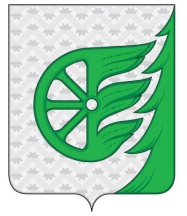 Администрация городского округа город ШахуньяНижегородской областиП О С Т А Н О В Л Е Н И ЕМуниципальный заказчик - координатор государственной программы Администрация городского округа город Шахунья Нижегородской области Соисполнители муниципальной программы - Отдел промышленности, транспорта, связи, жилищно-коммунального хозяйства и энергетики администрации городского округа город Шахунья Нижегородской области; - Отдел муниципального имущества и земельных ресурсов городского округа город Шахунья Нижегородской области Подпрограммы муниципальной программы Подпрограмма 1 «Проведение капитального ремонта общего имущества в многоквартирных домах, расположенных на территории городского округа город Шахунья Нижегородской области»; Подпрограмма 2 «Проведение капитального ремонта муниципальных жилых помещений жилого фонда и нежилых помещений муниципальной формы собственности городского округа город Шахунья Нижегородской области». Подпрограмма 3 «Обслуживание объектов жилищно-коммунального хозяйства» (Закупка товаров, работ и услуг для обеспечения государственных (муниципальных) нужд). Подпрограмма 4 «Газификация г.о.г. Шахунья». (газоснабжение и газораспределение в целях обеспечения потребителей округа природным газом в требуемых объемах, аудит, актуализация)Цели муниципальной программы- Создание безопасных и благоприятных условий проживания граждан в многоквартирных домах, расположенных на территории городского округа город Шахунья Нижегородской области; - Устранение неисправностей изношенных конструктивных элементов общего имущества собственников помещений в многоквартирных домах, в том числе по их восстановлению или замене для улучшения эксплуатационных характеристик; - Обеспечение надлежащего состояния общего имущества в многоквартирных домах в соответствии с Правилами и нормами технической эксплуатации жилищного фонда, утвержденными постановлением Государственного комитета Российской Федерации по строительству и жилищно-коммунальному комплексу от 27 сентября 2003 года № 170; - Создание благоприятных условий для пользователей услуг бюджетных, автономных и иных учреждений;- Создание условий для использования, природного газа.Задачи муниципальной программы - Проведение капитального ремонта общего имущества всех многоквартирных домов, за исключением: многоквартирных домов, признанных в установленном порядке аварийными и подлежащими сносу; многоквартирных домов, в которых имеется менее чем три квартиры; жилых домов с количеством этажей не более чем три, состоящие из нескольких блоков, количество которых не превышает десять и каждый из которых предназначен для проживания одной семьи, имеет общую стену (общие стены) без проемов с соседним блоком или соседними блоками, расположен на отдельном земельном участке и имеет выход на территорию общего пользования (жилые дома блокированной застройки);  - Проведение капитального ремонта муниципальных жилых помещений по выезду комиссии по обследованию жилого фонда и нежилых помещений муниципальной формы собственности городского округа город Шахунья Нижегородской области; - Использование эффективных технических решений при проведении капитального ремонта общего имущества многоквартирного жилого фонда; - Предоставление субсидий бюджетным, автономным учреждениям и иным некоммерческим организациямЭтапы и сроки реализации муниципальной программы Программа реализуется в течение 2023-2025 годов в три этапа Объемы бюджетных ассигнований муниципальной программы за счет средств бюджета городского округа город Шахунья Нижегородской области (в разбивке по подпрограммам)Общий объем финансирования муниципальной программы составляет 11 140 000,00 рублей, в том числе по годам реализации:  год – 6 040 00,00 рублей; год - 2 000 000,00 рублей; год – 3 100 00,00 рублей; Подпрограмма 1 «Проведение капитального ремонта общего имущества в многоквартирных домах, расположенных на территории городского округа город Шахунья Нижегородской области» с общим объёмом финансирования 4 500 000,00 рублей: на 2023 год – 2 500 000,00 рублей,  на 2024 год – 1 000 000,00 рублей, на 2025 год – 1 000 000,00 рублей, в том числе: средства бюджета городского округа город Шахунья Нижегородской области, исходя из общей пощади жилых помещений многоквартирного жилого фонда городского округа город Шахунья Нижегородской области, состоящего в муниципальной собственности городского округа город Шахунья Нижегородской области - 4 500 000,00 рублей: на 2023 год – 2 500 000,00 рублей,  на 2024 год – 1 000 000,00 рублей, на 2025 год – 1 000 000,00 рублей,  Объемы бюджетных ассигнований муниципальной программы за счет средств бюджета городского округа город Шахунья Нижегородской области (в разбивке по подпрограммам)Подпрограмма 2 «Проведение капитального ремонта муниципальных жилых помещений жилого фонда и нежилых помещений муниципальной формы собственности городского округа город Шахунья Нижегородской области» с общим объёмом финансирования – 4 000 000,00 рублей: на 2023 год – 2 000 000,00 рублей, на 2024 год – 1 000 000,00 рублей, на 2025 год – 1 000 000,00 рублей, Подпрограмма 3 «Обслуживание объектов жилищно-коммунального хозяйства» (Закупка товаров, работ и услуг для обеспечения государственных (муниципальных) нужд) с общим объёмом финансирования – 1 540 000,00 рублей: на 2023 год – 1 540 000,00 рублей, на 2024 год – 0 рублей, на 2025 год –   0 рублей, Подпрограмма 4 «Газификация г.о.г. Шахунья». (газоснабжение и газораспределение в целях обеспечения потребителей округа природным газом в требуемых объемах, аудит, актуализация) с общим объёмом финансирования – 0 - на 2023 год – 0 рублей, на 2024 год – 0 рублей, на 2025 год – 0 рублей,Индикаторы достижения цели и показатели непосредственных результатов По итогам реализации Подпрограммы 1 «Проведение капитального ремонта общего имущества в многоквартирных домах, расположенных на территории городского округа город Шахунья Нижегородской области», будут достигнуты следующие значения индикаторов и показатели непосредственных результатов: Индикаторы: 1.Общая 	площадь 	капитально 	отремонтированных многоквартирных домов городского округа город Шахунья Нижегородской области составит 48.396.64 кв.м.: в 2023 году составит 4.842.65 кв.м., в 2024 году составит 6.528.33 кв.м., в 2025 году составит 37.025.66 кв.м., 2.Общее 	количество 	капитально 	отремонтированных многоквартирных домов составит 34 ед.: в 2023 году составит 3 ед., в 2024 году составит 2 ед., в 2025 году составит 29 ед., По итогам реализации Подпрограммы 2 «Проведение капитального ремонта муниципальных жилых помещений жилого фонда и нежилых помещений муниципальной формы собственности городского округа город Шахунья Нижегородской области», будут достигнуты следующие значения индикаторов и показатели непосредственных результатов: Индикаторы: Общее 	количество 	муниципальных 	жилых 	помещений подлежащих капитальному ремонту составит 46 ед.: в 2023 году составит 16 ед., в 2024 году составит 12 ед., в 2025 году составит 18 ед., По итогам реализации Подпрограммы 3 «Обслуживание объектов жилищно-коммунального хозяйства» (Закупка товаров, работ и услуг для обеспечения государственных (муниципальных) нужд), будут достигнуты следующие значения индикаторов и показатели непосредственных результатов: Индикаторы: Общее количество посетителей, пользующихся услугами бюджетными, автономными и иными некоммерческими организациями составит 15.600  человек: в 2023 году составит -5 200 человек, в 2024 году составит -5 200 человек, в 2025 году составит -5 200 человек. Индикаторы:  Подпрограмма 4 «Газификация г.о.г. Шахунья». (газоснабжение и газораспределение в целях обеспечения потребителей округа природным газом в требуемых объемах, аудит, актуализация) составит: данные по ожидаемым результатам от реализации подпрограммы будут уточнены при формировании и утверждении программ Нижегородской области на соответствующие периоды их реализации.N п/п Наименование мероприятия Категория расходов (капвложения, НИОКР, прочие расходы) Сроки выполнения (годы) Исполнители мероприятий Объем финансирования (по годам) за счет средств местного бюджета (руб.) Объем финансирования (по годам) за счет средств местного бюджета (руб.) Объем финансирования (по годам) за счет средств местного бюджета (руб.) Объем финансирования (по годам) за счет средств местного бюджета (руб.) N п/п Наименование мероприятия Категория расходов (капвложения, НИОКР, прочие расходы) Сроки выполнения (годы) Исполнители мероприятий 2023 год 2024 год 2025 год Всего Цель Муниципальной программы: создание комфортной среды проживания и жизнедеятельности для человека, которая позволяет не только удовлетворять жилищные потребности, но и обеспечивает высокое качество жизни в целом Цель Муниципальной программы: создание комфортной среды проживания и жизнедеятельности для человека, которая позволяет не только удовлетворять жилищные потребности, но и обеспечивает высокое качество жизни в целом Цель Муниципальной программы: создание комфортной среды проживания и жизнедеятельности для человека, которая позволяет не только удовлетворять жилищные потребности, но и обеспечивает высокое качество жизни в целом Цель Муниципальной программы: создание комфортной среды проживания и жизнедеятельности для человека, которая позволяет не только удовлетворять жилищные потребности, но и обеспечивает высокое качество жизни в целом Цель Муниципальной программы: создание комфортной среды проживания и жизнедеятельности для человека, которая позволяет не только удовлетворять жилищные потребности, но и обеспечивает высокое качество жизни в целом Подпрограмма 1 «Проведению капитального ремонта общего имущества в многоквартирных домах, расположенных на территории городского округа город Шахунья Нижегородской области» Подпрограмма 1 «Проведению капитального ремонта общего имущества в многоквартирных домах, расположенных на территории городского округа город Шахунья Нижегородской области» Подпрограмма 1 «Проведению капитального ремонта общего имущества в многоквартирных домах, расположенных на территории городского округа город Шахунья Нижегородской области» Подпрограмма 1 «Проведению капитального ремонта общего имущества в многоквартирных домах, расположенных на территории городского округа город Шахунья Нижегородской области» Подпрограмма 1 «Проведению капитального ремонта общего имущества в многоквартирных домах, расположенных на территории городского округа город Шахунья Нижегородской области» 2 500 00,001 000 000,001 000 00,00 4 500 000,00 1.1. Средства бюджета городского округа город Шахунья Нижегородской области, исходя из общей площади жилых помещений многоквартирного жилого фонда городского округа город Шахунья Нижегородской области, состоящего 	в муниципальной собственности капвложения 2023-2025 Отдел муниципального имущества и земельных ресурсов городского округа город Шахунья Нижегородской области2 500 00,001 000 000,001 000 00,004 500 000,00городского округа город Шахунья Нижегородской области на период 2016 года городского округа город Шахунья Нижегородской области на период 2016 года Подпрограмма 2 «Проведение капитального ремонта муниципальных жилых помещений жилого фонда и нежилых помещений муниципальной формы собственности городского округа город Шахунья Нижегородской области» Подпрограмма 2 «Проведение капитального ремонта муниципальных жилых помещений жилого фонда и нежилых помещений муниципальной формы собственности городского округа город Шахунья Нижегородской области» Подпрограмма 2 «Проведение капитального ремонта муниципальных жилых помещений жилого фонда и нежилых помещений муниципальной формы собственности городского округа город Шахунья Нижегородской области» Подпрограмма 2 «Проведение капитального ремонта муниципальных жилых помещений жилого фонда и нежилых помещений муниципальной формы собственности городского округа город Шахунья Нижегородской области» Подпрограмма 2 «Проведение капитального ремонта муниципальных жилых помещений жилого фонда и нежилых помещений муниципальной формы собственности городского округа город Шахунья Нижегородской области» Подпрограмма 2 «Проведение капитального ремонта муниципальных жилых помещений жилого фонда и нежилых помещений муниципальной формы собственности городского округа город Шахунья Нижегородской области» 2 000 000,00 1 000 000,00 1 000 000,00 4 000 000,00 2.1. Проведение капитального ремонта муниципальных жилых помещений жилого фонда и нежилых помещений муниципальной формы собственности городского округа город Шахунья Нижегородской  Проведение капитального ремонта муниципальных жилых помещений жилого фонда и нежилых помещений муниципальной формы собственности городского округа город Шахунья Нижегородской  капвложения 2023-2025 Отдел муниципального имущества и земельных ресурсов городского округа город Шахунья Нижегородской области2 000 000,00 1 000 000,00 1 000 000,00 4 000 000,00 Подпрограмма 3 «Обслуживание объектов жилищно-коммунального хозяйства» (Закупка товаров, работ и услуг для обеспечения государственных (муниципальных) нужд).Подпрограмма 3 «Обслуживание объектов жилищно-коммунального хозяйства» (Закупка товаров, работ и услуг для обеспечения государственных (муниципальных) нужд).Подпрограмма 3 «Обслуживание объектов жилищно-коммунального хозяйства» (Закупка товаров, работ и услуг для обеспечения государственных (муниципальных) нужд).Подпрограмма 3 «Обслуживание объектов жилищно-коммунального хозяйства» (Закупка товаров, работ и услуг для обеспечения государственных (муниципальных) нужд).Подпрограмма 3 «Обслуживание объектов жилищно-коммунального хозяйства» (Закупка товаров, работ и услуг для обеспечения государственных (муниципальных) нужд).Подпрограмма 3 «Обслуживание объектов жилищно-коммунального хозяйства» (Закупка товаров, работ и услуг для обеспечения государственных (муниципальных) нужд).      1 540 000,00  0 0 1 540 000,003.1. 3.1. Обслуживание объектов жилищно -коммунального хозяйства капвложения 2023-2025  Отдел промышленности, транспорта, связи, жилищно-коммунального хозяйства и энергетики администрации городского округа город Шахунья Нижегородской области;1 540 000,00 0 0 1 540 000,00Подпрограмма 4 «Газификация г.о.г. Шахунья». (газоснабжение и газораспределение в целях обеспечения потребителей округа природным газом в требуемых объемах, аудит, актуализация)Подпрограмма 4 «Газификация г.о.г. Шахунья». (газоснабжение и газораспределение в целях обеспечения потребителей округа природным газом в требуемых объемах, аудит, актуализация)Подпрограмма 4 «Газификация г.о.г. Шахунья». (газоснабжение и газораспределение в целях обеспечения потребителей округа природным газом в требуемых объемах, аудит, актуализация)Подпрограмма 4 «Газификация г.о.г. Шахунья». (газоснабжение и газораспределение в целях обеспечения потребителей округа природным газом в требуемых объемах, аудит, актуализация)Подпрограмма 4 «Газификация г.о.г. Шахунья». (газоснабжение и газораспределение в целях обеспечения потребителей округа природным газом в требуемых объемах, аудит, актуализация)Подпрограмма 4 «Газификация г.о.г. Шахунья». (газоснабжение и газораспределение в целях обеспечения потребителей округа природным газом в требуемых объемах, аудит, актуализация)00004.1.4.1.Средства бюджета городского округа город Шахунья Нижегородской областикапвложения2023-2025Отдел промышленности, транспорта, связи, жилищно-коммунального хозяйства и энергетики администрации городского округа город Шахунья Нижегородской области;0000N п/п Наименование индикатора/непосредственного результата Ед. измерения Значение индикатора/непосредственного результата Значение индикатора/непосредственного результата Значение индикатора/непосредственного результата Значение индикатора/непосредственного результата Значение индикатора/непосредственного результата N п/п Наименование индикатора/непосредственного результата Ед. измерения отчетный 2022 год текущий 2023 год очередной 2024 год очередной 2025 год 1 2 3 4 5 6  7Подпрограмма 1 «Проведению капитального ремонта общего имущества в многоквартирных домах, расположенных на территории городского округа город Шахунья Нижегородской области» Подпрограмма 1 «Проведению капитального ремонта общего имущества в многоквартирных домах, расположенных на территории городского округа город Шахунья Нижегородской области» Подпрограмма 1 «Проведению капитального ремонта общего имущества в многоквартирных домах, расположенных на территории городского округа город Шахунья Нижегородской области» Подпрограмма 1 «Проведению капитального ремонта общего имущества в многоквартирных домах, расположенных на территории городского округа город Шахунья Нижегородской области» Подпрограмма 1 «Проведению капитального ремонта общего имущества в многоквартирных домах, расположенных на территории городского округа город Шахунья Нижегородской области» Подпрограмма 1 «Проведению капитального ремонта общего имущества в многоквартирных домах, расположенных на территории городского округа город Шахунья Нижегородской области» Подпрограмма 1 «Проведению капитального ремонта общего имущества в многоквартирных домах, расположенных на территории городского округа город Шахунья Нижегородской области» Подпрограмма 1 «Проведению капитального ремонта общего имущества в многоквартирных домах, расположенных на территории городского округа город Шахунья Нижегородской области» Индикаторы Индикаторы Индикаторы Индикаторы Индикаторы Индикаторы 1.1. Общая 	площадь 	капитально Кв.м. 9 768,34 842,656 528,3337 025,66отремонтированных многоквартирных домов составит  1.2. Общее количество капитально отремонтированных многоквартирных домов составит  Ед. 73229Подпрограмма 2 «Проведение капитального ремонта муниципальных жилых помещений по выезду комиссии по обследованию жилого фонда и нежилых помещений муниципальной формы собственности городского округа город Шахунья Нижегородской области» Подпрограмма 2 «Проведение капитального ремонта муниципальных жилых помещений по выезду комиссии по обследованию жилого фонда и нежилых помещений муниципальной формы собственности городского округа город Шахунья Нижегородской области» Подпрограмма 2 «Проведение капитального ремонта муниципальных жилых помещений по выезду комиссии по обследованию жилого фонда и нежилых помещений муниципальной формы собственности городского округа город Шахунья Нижегородской области» Подпрограмма 2 «Проведение капитального ремонта муниципальных жилых помещений по выезду комиссии по обследованию жилого фонда и нежилых помещений муниципальной формы собственности городского округа город Шахунья Нижегородской области» Подпрограмма 2 «Проведение капитального ремонта муниципальных жилых помещений по выезду комиссии по обследованию жилого фонда и нежилых помещений муниципальной формы собственности городского округа город Шахунья Нижегородской области» Подпрограмма 2 «Проведение капитального ремонта муниципальных жилых помещений по выезду комиссии по обследованию жилого фонда и нежилых помещений муниципальной формы собственности городского округа город Шахунья Нижегородской области» Подпрограмма 2 «Проведение капитального ремонта муниципальных жилых помещений по выезду комиссии по обследованию жилого фонда и нежилых помещений муниципальной формы собственности городского округа город Шахунья Нижегородской области» Подпрограмма 2 «Проведение капитального ремонта муниципальных жилых помещений по выезду комиссии по обследованию жилого фонда и нежилых помещений муниципальной формы собственности городского округа город Шахунья Нижегородской области» Индикаторы Индикаторы Индикаторы Индикаторы Индикаторы 2.1. Общее количество муниципальных жилых помещений подлежащих капитальному ремонту  Ед. 1516 12 18   Подпрограмма 3  3.1.»Обслуживание объектов жилищно-коммунального хозяйства» (Предоставление субсидий бюджетным, автономным учреждениям и иным некоммерческим организациям)    Подпрограмма 3  3.1.»Обслуживание объектов жилищно-коммунального хозяйства» (Предоставление субсидий бюджетным, автономным учреждениям и иным некоммерческим организациям)    Подпрограмма 3  3.1.»Обслуживание объектов жилищно-коммунального хозяйства» (Предоставление субсидий бюджетным, автономным учреждениям и иным некоммерческим организациям)    Подпрограмма 3  3.1.»Обслуживание объектов жилищно-коммунального хозяйства» (Предоставление субсидий бюджетным, автономным учреждениям и иным некоммерческим организациям)    Подпрограмма 3  3.1.»Обслуживание объектов жилищно-коммунального хозяйства» (Предоставление субсидий бюджетным, автономным учреждениям и иным некоммерческим организациям)    Подпрограмма 3  3.1.»Обслуживание объектов жилищно-коммунального хозяйства» (Предоставление субсидий бюджетным, автономным учреждениям и иным некоммерческим организациям)    Подпрограмма 3  3.1.»Обслуживание объектов жилищно-коммунального хозяйства» (Предоставление субсидий бюджетным, автономным учреждениям и иным некоммерческим организациям)    Подпрограмма 3  3.1.»Обслуживание объектов жилищно-коммунального хозяйства» (Предоставление субсидий бюджетным, автономным учреждениям и иным некоммерческим организациям) Индикаторы Индикаторы Индикаторы Индикаторы Индикаторы Индикаторы Индикаторы Индикаторы 3.1.1. Общее количество посетителей, пользующихся услугами бюджетными, автономными и иными некоммерческими организациями.Чел. 5 180 5 200 5 200 5 200    Подпрограмма 4  3.1.2. «Газификация г.о.г. Шахунья». (газоснабжение и газораспределение в целях обеспечения потребителей округа природным газом в требуемых объемах, аудит, актуализация)   Подпрограмма 4  3.1.2. «Газификация г.о.г. Шахунья». (газоснабжение и газораспределение в целях обеспечения потребителей округа природным газом в требуемых объемах, аудит, актуализация)   Подпрограмма 4  3.1.2. «Газификация г.о.г. Шахунья». (газоснабжение и газораспределение в целях обеспечения потребителей округа природным газом в требуемых объемах, аудит, актуализация)   Подпрограмма 4  3.1.2. «Газификация г.о.г. Шахунья». (газоснабжение и газораспределение в целях обеспечения потребителей округа природным газом в требуемых объемах, аудит, актуализация)   Подпрограмма 4  3.1.2. «Газификация г.о.г. Шахунья». (газоснабжение и газораспределение в целях обеспечения потребителей округа природным газом в требуемых объемах, аудит, актуализация)   Подпрограмма 4  3.1.2. «Газификация г.о.г. Шахунья». (газоснабжение и газораспределение в целях обеспечения потребителей округа природным газом в требуемых объемах, аудит, актуализация)   Подпрограмма 4  3.1.2. «Газификация г.о.г. Шахунья». (газоснабжение и газораспределение в целях обеспечения потребителей округа природным газом в требуемых объемах, аудит, актуализация)   Подпрограмма 4  3.1.2. «Газификация г.о.г. Шахунья». (газоснабжение и газораспределение в целях обеспечения потребителей округа природным газом в требуемых объемах, аудит, актуализация)Индикаторы Индикаторы Индикаторы Индикаторы Индикаторы Индикаторы Индикаторы Индикаторы 3.1.2. Данные по ожидаемым результатам от реализации подпрограммы будут уточнены при формировании и утверждении программ Нижегородской области на соответствующие периоды их реализации.Статус Подпрограмма Муниципальной программы заказчик-координатор, соисполнители Расходы (руб.) год Расходы (руб.) год Расходы (руб.) год Статус Подпрограмма Муниципальной программы заказчик-координатор, соисполнители 2023 20242025 1 2 3 4 Наименование Муниципальной программы: «Обеспечение населения городского округа город Шахунья Нижегородской области качественными услугами в сфере жилищно-коммунального хозяйства» Наименование Муниципальной программы: «Обеспечение населения городского округа город Шахунья Нижегородской области качественными услугами в сфере жилищно-коммунального хозяйства» всего 6 040 000,002 000 000,00 3 100 000,00 Наименование Муниципальной программы: «Обеспечение населения городского округа город Шахунья Нижегородской области качественными услугами в сфере жилищно-коммунального хозяйства» Наименование Муниципальной программы: «Обеспечение населения городского округа город Шахунья Нижегородской области качественными услугами в сфере жилищно-коммунального хозяйства» Администрация городского округа город Шахунья Нижегородской области <*> Наименование Муниципальной программы: «Обеспечение населения городского округа город Шахунья Нижегородской области качественными услугами в сфере жилищно-коммунального хозяйства» Наименование Муниципальной программы: «Обеспечение населения городского округа город Шахунья Нижегородской области качественными услугами в сфере жилищно-коммунального хозяйства»  Отдел промышленности, транспорта, связи, жилищно-коммунального хозяйства и энергетики администрации городского округа город Шахунья Нижегородской области;Отдел муниципального имущества и земельных ресурсов городского округа город Шахунья Нижегородской области. <**>  Подпрограмма 1 «Проведению капитального ремонта общего имущества в многоквартирных домах, расположенных на территории городского округа город Шахунья Нижегородской всего 2 500 000,001 000 000,001 000 000,00Подпрограмма 1 «Проведению капитального ремонта общего имущества в многоквартирных домах, расположенных на территории городского округа город Шахунья Нижегородской Администрация городского округа город Шахунья Нижегородской области <*>Подпрограмма 1 «Проведению капитального ремонта общего имущества в многоквартирных домах, расположенных на территории городского округа город Шахунья Нижегородской  Отдел муниципального имущества и земельных ресурсов городского округа город Шахунья Нижегородской области. <**>  области» Подпрограмма 2 «Проведение капитального ремонта муниципальных жилых помещений жилого фонда и нежилых помещений муниципальной формы собственности городского округа город Шахунья Нижегородской области» всего 2 000 000,00 1 000 000,00 1 000 000,00 Подпрограмма 2 «Проведение капитального ремонта муниципальных жилых помещений жилого фонда и нежилых помещений муниципальной формы собственности городского округа город Шахунья Нижегородской области» Администрация городского округа город Шахунья Нижегородской области <*> Подпрограмма 2 «Проведение капитального ремонта муниципальных жилых помещений жилого фонда и нежилых помещений муниципальной формы собственности городского округа город Шахунья Нижегородской области» Отдел муниципального имущества и земельных ресурсов городского округа город Шахунья Нижегородской области. <**>  Подпрограмма 3 «Обслуживание объектов жилищно-коммунального хозяйства» (Закупка товаров, работ и услуг для обеспечения государственных (муниципальных) нужд).всего 1 540 000,00 00Подпрограмма 3 «Обслуживание объектов жилищно-коммунального хозяйства» (Закупка товаров, работ и услуг для обеспечения государственных (муниципальных) нужд).Администрация городского округа город Шахунья Нижегородской области <*> 1 540 000,00 00Подпрограмма 3 «Обслуживание объектов жилищно-коммунального хозяйства» (Закупка товаров, работ и услуг для обеспечения государственных (муниципальных) нужд). Отдел промышленности, транспорта, связи, жилищно-коммунального хозяйства и энергетики администрации городского округа город Шахунья Нижегородской области; <**> 1 540 000,00 00Подпрограмма 4 «Газификация г.о.г. Шахунья». (газоснабжение и газораспределение в целях обеспечения потребителей округа природным газом в требуемых объемах, аудит, актуализация)всего 0 0 0 Подпрограмма 4 «Газификация г.о.г. Шахунья». (газоснабжение и газораспределение в целях обеспечения потребителей округа природным газом в требуемых объемах, аудит, актуализация)Администрация городского округа город Шахунья Нижегородской области <*> Подпрограмма 4 «Газификация г.о.г. Шахунья». (газоснабжение и газораспределение в целях обеспечения потребителей округа природным газом в требуемых объемах, аудит, актуализация)Отдел промышленности, транспорта, связи, жилищно-коммунального хозяйства и энергетики администрации городского округа город Шахунья Нижегородской области; <**>Статус Наименование Источники финансирования Оценка расходы (тыс. руб.), годы Оценка расходы (тыс. руб.), годы Оценка расходы (тыс. руб.), годы Статус Наименование Источники финансирования 202320242025 1 2 3 4 5 6 Муниципальная программа «Обеспечение населения городского округа город Шахунья Нижегородской области качественными услугами в сфере жилищно-коммунального хозяйства» Всего (1) + (2) + (3) + (4) + (5) + (6) + (7) 6 040 000,00 2 000 000,00 3 100 000,00 Муниципальная программа «Обеспечение населения городского округа город Шахунья Нижегородской области качественными услугами в сфере жилищно-коммунального хозяйства» (1) расходы бюджета городского округа город Шахунья*) 6 040 000,002 000 000,003 100 000,00Муниципальная программа «Обеспечение населения городского округа город Шахунья Нижегородской области качественными услугами в сфере жилищно-коммунального хозяйства» (2) 	расходы 	областного 	бюджета Нижегородской области**) - Муниципальная программа «Обеспечение населения городского округа город Шахунья Нижегородской области качественными услугами в сфере жилищно-коммунального хозяйства» (3) расходы государственных внебюджетных фондов Российской Федерации - Муниципальная программа «Обеспечение населения городского округа город Шахунья Нижегородской области качественными услугами в сфере жилищно-коммунального хозяйства» (4) расходы территориальных государственных внебюджетных фондов - Муниципальная программа «Обеспечение населения городского округа город Шахунья Нижегородской области качественными услугами в сфере жилищно-коммунального хозяйства» (5) федеральный бюджет - Муниципальная программа «Обеспечение населения городского округа город Шахунья Нижегородской области качественными услугами в сфере жилищно-коммунального хозяйства» (6) 	юридические 	лица 	и индивидуальные предприниматели - Муниципальная программа «Обеспечение населения городского округа город Шахунья Нижегородской области качественными услугами в сфере жилищно-коммунального хозяйства» (7) прочие источники (собственные средства населения и др.) - Подпрограмма 1 «Проведению капитального ремонта общего имущества в многоквартирных домах, расположенных 	на территории Всего (1) + (2) + (3) + (4) + (5) + (6) + (7) 2 500 000,001 000 000,00 1 000 000,00Подпрограмма 1 «Проведению капитального ремонта общего имущества в многоквартирных домах, расположенных 	на территории (1) расходы бюджета городского округа город Шахунья*) 2 500 000,001 000 000,001 000 000,00Подпрограмма 1 «Проведению капитального ремонта общего имущества в многоквартирных домах, расположенных 	на территории (2) 	расходы 	областного 	бюджета Нижегородской области**) - - - Подпрограмма 1 «Проведению капитального ремонта общего имущества в многоквартирных домах, расположенных 	на территории (3) расходы государственных внебюджетных фондов Российской - - - городского округа город Шахунья Нижегородской области» Федерации городского округа город Шахунья Нижегородской области» (4) расходы территориальных государственных внебюджетных фондов - - - городского округа город Шахунья Нижегородской области» (5) федеральный бюджет - - - городского округа город Шахунья Нижегородской области» 	(6) 	юридические 	лица 	и индивидуальные предприниматели - - - городского округа город Шахунья Нижегородской области» (7) прочие источники (собственные средства населения и др.) - - - Подпрограмма 2 «Проведение капитального ремонта муниципальных жилых помещений жилого фонда и нежилых помещений муниципальной формы собственности городского округа город Шахунья Нижегородской области» Всего (1) + (2) + (3) + (4) + (5) + (6) + (7)  2 000 000,00 1 000 000,001 000 000,00Подпрограмма 2 «Проведение капитального ремонта муниципальных жилых помещений жилого фонда и нежилых помещений муниципальной формы собственности городского округа город Шахунья Нижегородской области» (1) расходы бюджета городского округа город Шахунья*) 2 000 000,00  1 000 000,001 000 000,00Подпрограмма 2 «Проведение капитального ремонта муниципальных жилых помещений жилого фонда и нежилых помещений муниципальной формы собственности городского округа город Шахунья Нижегородской области» 	(2) 	расходы 	областного 	бюджета Нижегородской области**) - - - Подпрограмма 2 «Проведение капитального ремонта муниципальных жилых помещений жилого фонда и нежилых помещений муниципальной формы собственности городского округа город Шахунья Нижегородской области» (3) расходы государственных внебюджетных фондов Российской Федерации - - - Подпрограмма 2 «Проведение капитального ремонта муниципальных жилых помещений жилого фонда и нежилых помещений муниципальной формы собственности городского округа город Шахунья Нижегородской области» (4) расходы территориальных государственных внебюджетных фондов - - - Подпрограмма 2 «Проведение капитального ремонта муниципальных жилых помещений жилого фонда и нежилых помещений муниципальной формы собственности городского округа город Шахунья Нижегородской области» (5) федеральный бюджет - - - Подпрограмма 2 «Проведение капитального ремонта муниципальных жилых помещений жилого фонда и нежилых помещений муниципальной формы собственности городского округа город Шахунья Нижегородской области» 	(6) 	юридические 	лица 	и индивидуальные предприниматели - - - Подпрограмма 2 «Проведение капитального ремонта муниципальных жилых помещений жилого фонда и нежилых помещений муниципальной формы собственности городского округа город Шахунья Нижегородской области» (7) прочие источники (собственные средства населения и др.) - - - Подпрограмма 3 «Обслуживание объектов жилищно-коммунального хозяйства» (Закупка товаров, работ и услуг для обеспечения государственных (муниципальных) нужд).Всего (1) + (2) + (3) + (4) + (5) + (6) + (7) 1 540 000,00 0 0 Подпрограмма 3 «Обслуживание объектов жилищно-коммунального хозяйства» (Закупка товаров, работ и услуг для обеспечения государственных (муниципальных) нужд).(1) расходы бюджета городского округа город Шахунья*) 1 540 000,000 0 (2) 	расходы 	областного 	бюджета Нижегородской области**) - - - (3) расходы государственных внебюджетных фондов Российской Федерации - - - (4) расходы территориальных государственных внебюджетных фондов - - - (5) федеральный бюджет - - - (6) 	юридические 	лица 	и индивидуальные предприниматели - - - (7) прочие источники (собственные средства населения и др.) - - - (4) расходы территориальных государственных внебюджетных фондов - - - (5) федеральный бюджет - - - (6) 	юридические 	лица 	и индивидуальные предприниматели - - - (7) прочие источники (собственные средства населения и др.) - - - Подпрограмма 4«Газификация г.о.г. Шахунья». (газоснабжение и газораспределение в целях обеспечения потребителей округа природным газом в требуемых объемах, аудит, актуализация)Всего (1) + (2) + (3) + (4) + (5) + (6) + (7) 0 0 0 Подпрограмма 4«Газификация г.о.г. Шахунья». (газоснабжение и газораспределение в целях обеспечения потребителей округа природным газом в требуемых объемах, аудит, актуализация)(1) расходы бюджета городского округа город Шахунья*) 000Подпрограмма 4«Газификация г.о.г. Шахунья». (газоснабжение и газораспределение в целях обеспечения потребителей округа природным газом в требуемых объемах, аудит, актуализация)(2) 	расходы 	областного 	бюджета Нижегородской области**) - Подпрограмма 4«Газификация г.о.г. Шахунья». (газоснабжение и газораспределение в целях обеспечения потребителей округа природным газом в требуемых объемах, аудит, актуализация)(3) расходы государственных внебюджетных фондов Российской Федерации - Подпрограмма 4«Газификация г.о.г. Шахунья». (газоснабжение и газораспределение в целях обеспечения потребителей округа природным газом в требуемых объемах, аудит, актуализация)(4) расходы территориальных государственных внебюджетных фондов - Подпрограмма 4«Газификация г.о.г. Шахунья». (газоснабжение и газораспределение в целях обеспечения потребителей округа природным газом в требуемых объемах, аудит, актуализация)(5) федеральный бюджет - Подпрограмма 4«Газификация г.о.г. Шахунья». (газоснабжение и газораспределение в целях обеспечения потребителей округа природным газом в требуемых объемах, аудит, актуализация)(6) 	юридические 	лица 	и индивидуальные предприниматели - Подпрограмма 4«Газификация г.о.г. Шахунья». (газоснабжение и газораспределение в целях обеспечения потребителей округа природным газом в требуемых объемах, аудит, актуализация)(7) прочие источники (собственные средства населения и др.) - Муниципальный заказчик - координатор Подпрограммы 1 Администрация городского округа город Шахунья Нижегородской области Соисполнители Подпрограммы 1 Отдел муниципального имущества и земельных ресурсов городского округа город Шахунья Нижегородской областиЦели Подпрограммы 1 Создание безопасных и благоприятных условий проживания граждан в многоквартирных домах, расположенных на территории городского округа город Шахунья Нижегородской области; Устранение неисправностей изношенных конструктивных элементов общего имущества собственников помещений в МКД, в том числе по их восстановлению или замене для улучшения эксплуатационных характеристик; Обеспечение надлежащего состояния общего имущества в многоквартирных домах в соответствии с Правилами и нормами технической эксплуатации жилищного фонда, утвержденными постановлением Государственного комитета РФ по строительству и жилищно-коммунальному комплексу от 27 сентября 2003 года № 170. Задачи Подпрограммы 1 -Обеспечение своевременного проведения капитального ремонта общего имущества всех многоквартирных домов, за исключением: многоквартирных домов, признанных в установленном порядке аварийными и подлежащими сносу; многоквартирных домов, в которых имеется менее чем три квартиры; жилых домов с количеством этажей не более чем три, состоящие из нескольких блоков, количество которых не превышает десять и каждый из которых предназначен для проживания одной семьи, имеет общую стену (общие стены) без проемов с соседним блоком или соседними блоками, расположен на отдельном земельном участке и имеет выход на территорию общего пользования (жилые дома блокированной застройки) -Использование эффективных технических решений при проведении капитального ремонта. Этапы и сроки реализации Подпрограммы 1 Подпрограмма 1 реализуется в течение 2023-2025 годов в три этапа Объемы бюджетных ассигнований Подпрограммы 1 за счет средств бюджета городского округа Объемы финансирования Подпрограммы 1 всего 4 500 000,00 рублей, в том числе по годам реализации: 2023 год – 2 500 000,00 рублей. 2024 год – 1 000 000,00 рублей 2025 год – 1 000 000,00 рублей Индикаторы достижения цели и По итогам реализации Подпрограммы 1 «Проведению капитального ремонта общего имущества в многоквартирных показатели непосредственных результатов домах, расположенных на территории городского округа город Шахунья Нижегородской области» будут достигнуты следующие значения 	индикаторов 	и 	показатели 	непосредственных результатов: Индикаторы: 1.Общая 	площадь 	капитально 	отремонтированных многоквартирных домов городского округа город Шахунья Нижегородской области составит 48.396.64 кв.м.: в 2023 году составит 4.842.65 кв.м., в 2024 году составит 6.528.33 кв.м., - в 2025 году составит 37.025.66 кв.м. 2.Общее 	количество 	капитально 	отремонтированных многоквартирных домов составит 34 ед.: в 2023 году составит 3 ед., в 2024 году составит 2 ед., - в 2025 году составит 29 ед. Муниципальный заказчик - координатор Подпрограммы 2 Администрация городского округа город Шахунья Нижегородской области Соисполнители Подпрограммы 2 Отдел муниципального имущества и земельных ресурсов городского округа город Шахунья Нижегородской области Цель Подпрограммы 2 -Создание безопасных и благоприятных условий проживания граждан в муниципальных жилых помещениях, расположенных на территории городского округа город Шахунья Нижегородской области; -Устранение неисправностей изношенных конструктивных элементов муниципальных жилых помещений по выезду комиссии по обследованию жилого фонда и нежилых помещений муниципальной формы собственности городского округа город Шахунья Нижегородской области Задачи Подпрограммы 2 -Обеспечение своевременного проведения капитального ремонта муниципальных жилых помещений по выезду комиссии по обследованию жилого фонда и нежилых помещений муниципальной формы собственности городского округа город Шахунья Нижегородской области;  -Использование эффективных технических решений при проведении капитального ремонта. Этапы и сроки реализации Подпрограммы 2 Подпрограмма 2 реализуется в 2023-2025 году в три этапа Объемы бюджетных ассигнований за счет средств бюджета городского округа  Объемы финансирования Подпрограммы 2 всего 4 000 000,00 руб., в том числе по годам реализации:  год – 2 000 000,00 рублей; год – 1 000 000,00 рублей; год – 1 000 000,00 рублей. Индикаторы достижения цели Подпрограммы 2 и показатели непосредственных результатов По 	итогам 	реализации 	Подпрограммы 	2 	«Проведение капитального 	ремонта 	муниципальных 	жилых 	помещений жилого фонда и нежилых помещений муниципальной формы собственности городского округа город Шахунья Нижегородской области» будут достигнуты следующие значения индикаторов и показатели непосредственных результатов: Индикаторы: Общее 	количество 	муниципальных 	жилых 	помещений подлежащих капитальному ремонту в 2023-2025 году составит 46 ед., из них: в 2023 году – 16 ед.; в 2024 году – 12 ед.; - в 2025 году – 18 ед. Муниципальный заказчик - координатор Подпрограммы 3 Администрация городского округа город Шахунья Нижегородской области Соисполнители Подпрограммы 3- Отдел промышленности, транспорта, связи, жилищно-коммунального хозяйства и энергетики администрации городского округа город Шахунья Нижегородской области;Цели Подпрограммы 3 Создание благоприятных условий для пользователей услуг бюджетных, автономных и иных учреждений; Задачи Подпрограммы 3 Обеспечение благоприятных условий для пользователей услуг бюджетных, автономных и иных учреждений; Этапы и сроки реализации Подпрограммы 3 Подпрограмма 3 реализуется в течение 2023-2025 годов в три этапа Объемы бюджетных ассигнований Подпрограммы 3 за счет средств бюджета городского округа Объемы финансирования Подпрограммы 3 всего 1 540 000,00 рублей, в том числе по годам реализации:  год – 1 540 000,00  рублей; год – 0  рублей; год – 0  рублей. Индикаторы достижения цели и показатели непосредственных результатов По итогам реализации Программы 3 3.1.»Обслуживание объектов жилищно-коммунального хозяйства» (Закупка товаров, работ и услуг для обеспечения государственных (муниципальных) нужд). 3.2.»Обслуживание объектов жилищно-коммунального хозяйства» (Иные бюджетные ассигнования) будут достигнуты следующие значения индикаторов и показатели непосредственных результатов: Индикаторы: Общее количество посетителей, пользующихся услугами бюджетных, автономных и иных некоммерческих организаций городского округа город Шахунья Нижегородской области в период 2023-2025 годов составит – 15 600 человек, из них: в 2023 году – 5 200 человек; в 2024 году – 5 200 человек; - в 2025 году – 5 200 человек. Муниципальный заказчик - координатор Подпрограммы 4 Администрация городского округа город Шахунья Нижегородской области Соисполнители Подпрограммы 4 - Отдел промышленности, транспорта, связи, жилищно-коммунального хозяйства и энергетики администрации городского округа город Шахунья Нижегородской области;Цели Подпрограммы 4Строительство газотранспортной и газораспределительной инфраструктуры на территории г.о.г. Шахунья Нижегородской области, перевод промышленных организаций, объектов коммунальной инфраструктуры на использование газа в качестве энергетического ресурса.Задачи Подпрограммы 4 Строительство газораспределительной и газотранспортной инфраструктуры окажет положительное влияние на развитие экономики городского округа город Шахунья, будет способствовать повышению ее инвестиционной привлекательности, улучшению экологической обстановки, росту промышленного производства, что в итоге приведет к повышению уровня жизни населения г.о.г. Шахунья.Этапы и сроки реализации Подпрограммы 4Подпрограмма 4 реализуется в течение 2023-2025 годов в три этапа Объемы бюджетных ассигнований Подпрограммы 4 за счет средств бюджета городского округа Объемы финансирования Подпрограммы 4,  всего 0 рублей, в том числе по годам реализации:  год –  0  рублей;  год –  0  рублей; 2025 год – 0  рублей. Индикаторы достижения цели и показатели непосредственных результатов Данные по ожидаемым результатам от реализации подпрограммы будут уточнены при формировании и утверждении программ Нижегородской области на соответствующие периоды их реализации.